& Juliet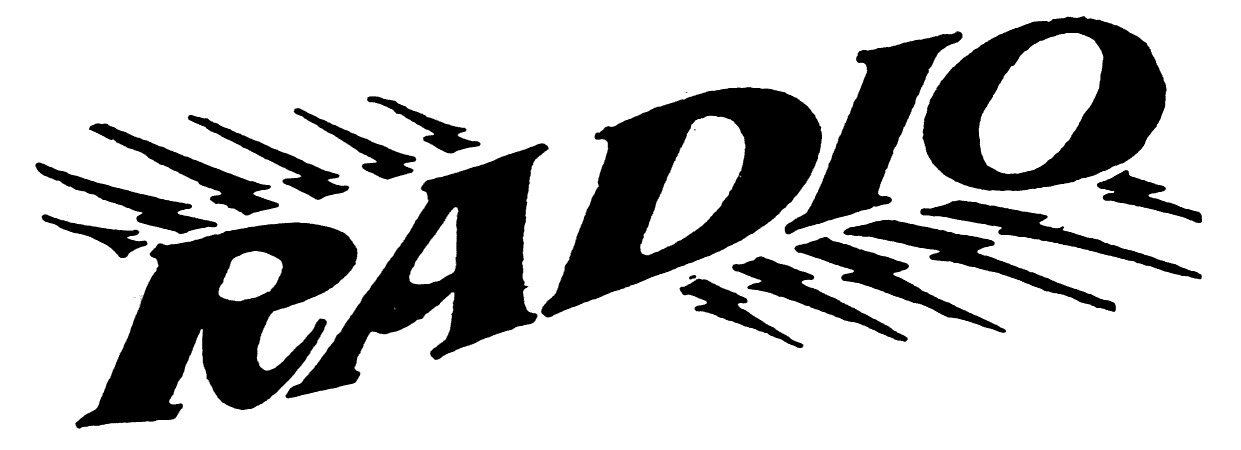 By Timothy X. TroyA drama in two acts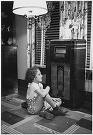 10 Page Dialogue SampleDirect all inquiries to:Timothy X. Troy3247 S. Herman StreetMilwaukee, WI  53207   USATimothy.x.troy@lawrence.edu(414) 482-9339Radio & Julietby Timothy. X. TroyAcknowledgments:Bart DeStasio, Dept. of Biology, Lawrence University	for background on the Aral Sea disaster and freshwater ecologyJeff Clark, Dept. of Geology, Lawrence University	for expert consultation on geologic morphology and hydrologyMerton Finkler, Department of Economics, Lawrence University	for his expertise and generosity exploring Chinese water policyJason Brozek, Government Department, Lawrence University	for insight on riparian rights and China’s environmental policyLance Borden, Borden Radio Company, Houston Texas	for broadcast technology consultation and a crystal set kitNational Oceanic and Atmospheric Adminstration (NOAA) 	for highly detailed and accessible Great Lakes basin mapsMichael Troy, Children's Hospitals and Clinics of Minnesota	for insight into attachment theory and developmental psychologySynopsis:Following an environmental crisis, two citizen classes inhabit the Great Lakes Basin: ‘Arids’ who occupy the recently exposed lakebed, and Old Shores who protect the fresh water supply. Juliet falls for a New Shore pirate broadcaster who defies her widowed father, a police detective whose job is to protect the endangered natural resources. Radio & Juliet re-imagines Shakespeare’s themes in a cautionary tale with shades of George Orwell, amid the workings of an elusive crime spree only Juliet can solve.Radio & Julietby Timothy X. TroyA drama in two acts. One Setting - Interior. 2 women. 1 man. 53 pages. Each act runs about 50 minutes each. Setting: A Friday in April. Living room of a 1930’s Arts & Crafts home in a midwestern city on the Great Lakes. Front door entrance – steps or hallway to the bedrooms, doorway to kitchen. Generous bay windows with bench seating overlooking the front porch. A couch, a comfy chair, a coffee table, book shelves, landline telephone. The room features an old-time vacuum tube radio (a Philco, perhaps) with a glowing dial. Next to it, a chest big enough to store blankets, etc. Act One:Scene one: early morning before school and workScene two: late afternoon into dusk.Act Two:Near midnight. Characters:Juliet Vernon – 19 years old. A few weeks away from her adulthood initiation ritual called “The Scoring.”Gene Vernon– her father 55-ish, a widower. Investigator for the local police force.Viola Kelly – Female. 25 years old, a Special Agent of the Great Lakes Area District (GLAD) - a special administrative region of the Great Lakes states and Canadian provinces. Radio Voices:Monty – a New Shore revolutionaryRadio Announcer Synopsis:Following an environmental crisis, two citizen classes inhabit the Great Lakes Basin: ‘Arids’ who occupy the recently exposed lakebed, and Old Shores who protect the fresh water supply. Juliet falls for a New Shore pirate broadcaster who defies her widowed father, a police detective whose job is to protect the endangered natural resources. Radio & Juliet re-imagines Shakespeare’s themes in a cautionary tale with shades of George Orwell, amid the workings of an elusive crime spree only Juliet can solve.Act One - Scene 1:(The lights reveal the glow of the radio playing big band era music before we establish a grey dawn through the front window. A floor or side table lamp illuminates Juliet dressed in a bathrobe sitting on the couch, her hair wrapped in a towel, scratching away at last-minute math homework before school.)Radio BroadcastThis is Don Jacobs with your Friday morning satellite weather forecast. Expect rapidly falling temps as our friends from Canada send us a blast of arctic air. Rain will turn to snow by evening. Expect 4 to 6 inches overnight. Inland temps will drop over 30 degrees between now and midnight. New Shore territories will see overnight wind-chills dip as low as 5-10. Winter’s not done with us yet! Tune in throughout the day for updates from the Lakes District weather bureau. Back to morning oldies from your friends at WXGL Broadcasting Network – your source for news, weather, and the music your parents loved. (A Les Paul and Mary Ford ballad continues under. Enter Gene Vernon in a bathrobe and slippers.)GeneOr the music your grandparents loved in your case. JulietSomething about modern music on an old radio doesn’t fit. GeneIt charms me that you’re so fond of that antique. JulietI like it. I need to finish this.Gene(Retrieving the morning paper from the front porch. He puts it on the window seat. Considers her for a moment.) You done in the bathroom? JulietYep.GeneI’m running a good hot bath before the day gets cold.JulietSoapy suds.GeneWatch the time. JulietI know.GeneDid you eat? Juliet(anticipating the questions) Yes, I ate.GeneDon’t be fooled by the warm weather. JulietI’ll wear a hat … (sotto voce) even though is messes up my hair.GeneHow’s your certification prep? Studying going well? JulietThat’s why I need to finish, Papa.GeneWe need to find someone to help you with math. If you want it. I’m not saying you can’t do it yourself. I know you can.JulietIt’ll be fine.GeneI wouldn’t know.JulietI know. Done. When do I meet your new partner?GeneMaybe today. I don’t remember if we’re meeting …  JulietWill she call?Gene …. or I’m getting picked up. You’ll meet her soon. I’m not hiding her. JulietAnd how’s it going?GeneShe’s a young pup. Seems more reasonable than most of them. JulietWhat does that mean?GeneYou know. I’m not saying anything bad, just … no, I retract that. She gets what we’re doing. Sometimes … little misunderstandings. Nothing important.  It’s amazing how using the same words, doesn’t always mean you’re speaking the same language. They’re so different. How can that be? JulietWe’re here, and they are over there.GeneAs usual, your wisdom belies your age. Bring a warm coat today. JulietI know how to get dressed.Gene(Playfully.) Wear a warm coat and boots. Do it, or I’ll box your ears, you! JulietOh, Poppy, you’re so arcane. I fixed your lunch. (Gene exits. Juliet double-checks her homework until she is sure Gene is in the tub. She rushes to the radio and tunes through static looking for a particular spot on the dial. A voice comes through. It’s a low power, amateur, mobile pirate broadcast. She turns down the volume and sits at the window seat with her ear near the speaker.)Monty… water distribution early today. This storm may lock us in for a day or two. New Shore authorities ask for your cooperation.  People have asked me for news about the crews preparing the paddies near the escarpment. Our low power buddy, Sinclair, was shut down a couple days ago, so he relay is interrupted. We’ll let you know when he’s on the air again. I have Mandy right here. She’s monitoring off-dial. Mandy says “hi.” Uh, OK, … Mandy says to say “hi” to our Old Shore friends, thanks for the opening last week. Kisses to the cute brunette! Mandy! You’re insatiable! Monty (cont.)We know there are so many Old Shore kids, healthy and smart, building a new tomorrow. Returning America to the Americans. To flow is our destiny: The birthright of our homeland.  We cannot let a generation grow up behind fences. And we’ll resist, and keep getting in the way: ‘Til we make the bastards see. (Juliet echoes this with a signifying gesture like a salute. We see a figure on the porch through the sheer curtains.) Yours truly and Mandy will be heading up to Old Shore tonight, with two missions. We’re going to try to take out the distribution station at Bradford, during the shift change. Then we’re going to find that Howard Avenue valve and “let it flow.”(Gene’s voice from upstairs.)GeneJules! Towel’s on the floor!JulietSorry!Monty (cont.)Ugh ... yes Mandy’s right – thanks to the young people for the tip about that shift change. Then we’ll head to the Drop Zone to meet with those wonderful pre-scores, the beautiful young people, the pride of tomorrow. We’re going off-dial tonight with a special message for our Old Shore allies. Oh, boy – we gotta go. It’s getting hot.  Allies, we’ll be off-dial ‘til this time on Monday.(She salutes. A knock at the front door. Juliet is startled.) Follow the pattern to find us tonight. This land is your land. Out. (The sound of tires peeling from the radio as Juliet quickly turns the tuner to the oldies station. Juliet turns off the radio and rushes to the door. She comes back in with Viola Kelly.) JulietHe’ll be right down. He didn’t remember if you were coming, or you were meeting. ViolaFresh news. Juliet(Suddenly self-conscious about being undressed.) I need to get ready for school. Last-minute homework. Coffee?ViolaJust a glass of water. Shall I get it?JulietI got it. Sit. (She goes to the kitchen.)Viola(Examines the room – bookshelves, etc. Looks at the radio.) This is a relic!Juliet(Off.) It was my grandparents’. It’s fun. ViolaWhat a thing. It’s so … I don’t know ... substantial. It’s furniture! Surprised you can still get parts for it. May I?Juliet(Nervous. Suddenly appears at the door with a glass of water.) No … uh … sure. Here you go. Viola(Viola leaves the radio.) Thanks. Your dad and I have to go to a breech they found last night. Sorry, to uh … you know … morning routine … getting ready for school … Ah … I can wait … you know, in the car.JulietYou will not. ViolaThanks. I’ll wait in the kitchenJulietWhy? Relax.  Dad will be down a few minutes. There’s the paper. He’s in the tub.ViolaSorry … I really didn’t mean to … I didn’t think … ugh. I should have called ahead. I think we said I’d pick him up. Anyway …  it’s good to finally meet you. Juliet(Closes her robe tighter.) I’m … ah …  just a little … naked here… (she giggles). And I need to get ready.  (Back into the kitchen.)ViolaTake a bath. Loofah. Smell like lavender. Juliet(Off) Rub-a-dub.ViolaTwo gals in a tub.Juliet(Peeks.) What’s that? (Disappears again.)ViolaLuxurious baths: the privilege of the Old Shore. I wouldn’t give it up for anything. Long showers, too. I even have a fish tank. I like to watch the fish swim. Do they ever sleep? I even like washing dishes now. Sometimes I drink straight out of the tap, just ‘cause I can. Get all bent over sideways like a cat. (She demonstrates, with funny sounds. Juliet returns.)JulietIt’ll be cold down there today. ViolaHeck, yeah. And that whole thing of boiling water to cook noodles, then using the same water to wash up. Using it again to rinse vegetables, washing clothes with it, and finally water the plants. JulietYou grew up there, didn’t you?ViolaHow many times can you use the same water!? It’s exhausting.  JulietIt’s not fair, you know. ViolaI suppose it isn’t. JulietHow long have you been up here … before you partnered with my Dad. ViolaJust a few weeks. Training. A tour. Out with some other squads. I like it. JulietThat’s good.ViolaThe New Shore. You know the deal. It’s a pain, but isn’t torture. JulietDad talks about that, how they moved you all East … to here. It would be so easy for him to tell me things that he shouldn’t, so he avoids the subject all together. I guess that will change, soon. You know … with graduation, the Scoring party, registering to vote, suddenly being grown up … blah, blah. ViolaSo, what are your plans ... after your scoring? Newshies don’t really do that. It always sounds like fun. Your dad’s been very welcoming. With this new set up. Some of the older guys, they don’t quite understand the arrangement, but your dad ... well … I don’t have to tell you what a great guy he is. JulietGot your lunch, Papa! I know. He likes you. I’m sure I will, too ViolaSounds swell. Take me somewhere … sometime, if you want. Where young people go. I really don’t know this town … that way.JulietAnd you grew up ... just over there. (She points east toward the window). Doesn’t seem right. You wouldn’t want to hang out with silly pre-scores. I gotta go. Dad’s on his way. (She puts two lunch bags on the coffee table.)(A beep from Viola’s walkie-talkie takes her attention. She puts it up to her ear. We don’t hear the other speaker. Juliet stops to listen before she exits.)ViolaAgent Kelly. Over. (Listens) Right. I didn’t know it was that close to Howard. Right. Good work. I’m at his house. We still have Bradford to check out. That’s Detective Vernon’s decision. He’ll contact you.  Over. (She puts the radio away, notices Juliet listening. To Juliet.) It’s a breech thing. (Back to the dispatcher.) Vernon and I … to Bradford … one or the other ... yes, by lunch. Yes, we will. Out.JulietCan’t blame them for trying.ViolaIt’s not a perfect arrangement. I’d be the expert in the room on that topic.  But we must uphold the integrity of the Basin.Juliet(with her) … the integrity of the Basin. Of course.  My Dad’s just here. 